Príbeh „Sopky“1. Čítal/a si pozorne? Napíš alebo vyfarbi správnu odpoveď.Prečo sa hneval správca kaštieľa na krta?__________________________Ako nazval správca krtove kopčeky?______________________________Ako sa volali chlapci z príbehu?______________ a __________________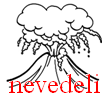 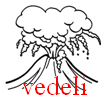 Vedeli chlapci vysvetliť ako vznikajú sopky?Ku komu prirovnal správca Zem?   k človekovi	k medveďovi	  k ježkoviČo spravil správca s krtincami?__________________________________2. Nájdi v príbehu čísla a napíš ich.Človek má 	stupňov.			Zem má 		stupňov.3. Nájdi v príbehu mená sopiek a napíš ich. Je ich 6.______________________________________________________________________________________________________________________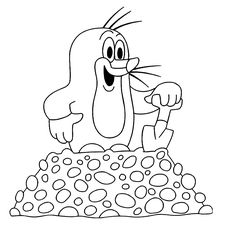 4. Vyfarbi krtka.					